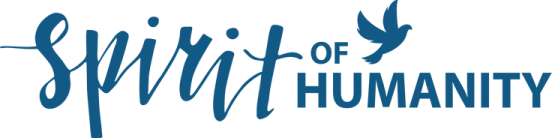 NOMINATOR:	 _________________________________________________________________										ADDRESS:	__________________________________________________________________			__________________________________________________________________									PHONE:		__________________________________________________________________									EMAIL:		__________________________________________________________________											ORGANIZATION AFFILIATION: _______________________________________________________________________________________________________________________________________________________________________________________________________________________________________________________________________________________________________________________________________________________________________________________________________________________________________________________________________________________________________________________________________________________________________________________________________________________________________											ORGANIZATION NAME:	____________________________________________________________									ADDRESS:	___________________________________________________________________											PHONE:		___________________________________________________________________										EMAIL:		___________________________________________________________________										WEBSITE:	___________________________________________________________________											TAX ID:		___________________________________________________________________										ORGANIZATION HISTORY:	______________________________________________________________________________________________________________________________________________________________________________________________________________________________________________________________________________________________________________________________________________________________________________________________________________________________________________________________________________________________________________________________________________________________________________________________________________________________________MISSION STATEMENT:		______________________________________________________________________________________________________________________________________________________________________________________________________________________________________________________________________________________________________________________________________________________________________________________________________________________________________________________________________________________________________________________________________________________________________________________________________________________________________AWARDS ACHIEVED BY ORGANIZATION:		________________________________________________________________________________________________________________________________________________________________________________________________________________________________________________________________________________________________________________________________________________________________________________________________________________________________________________________________________________________________________________________________________________________________________________________________________________________IS IT A REGISTERED 501 CHARITY?					YES		NO				WHY IS THIS ORGANIZATION DESERVING OF THE SPIRIT OF HUMANITY AWARD? ________________________________________________________________________________________________________________________________________________________________________________________________________________________________________________________________________________________________________________________________________________________________________________________________________________________________________________________________________________________________________________________________________________________________________________________________________________________________________________________________________________________________________________________________________________________________________________________________________________________________________________________________________________________________________________________________________________________________________________________________WHAT ARE THE ORGANIZATION'S GREATEST NEEDS?	________________________________________________________________________________________________________________________________________________________________________________________________________________________________________________________________________________________________________________________________________________________________________________________________________________________________________________________________________________________________________________________________________________________________________________________________________________________________________________________________________________________________________________________________________________________________________________________________________________________________________________________________________________________________________________________________________________________________________________________________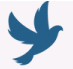 